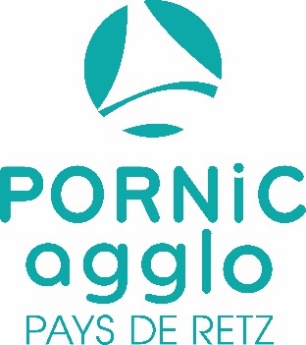 Réponse à l’Appel à candidatureFoodtruck – AQUACENTRERetour des candidatures attendues pour le 5 mai 2024ANNEXE 1 NOTE DE PRESENTATION DU FOOD TRUCKLe candidatNom prénom du dirigeant d’entreprise : Raison sociale : Numéro de téléphone : Adresse mail : Site internet : Réseaux sociaux :FacebookInstagramLinkedInAutres (précisez) : Le FoodtruckEnseigne commerciale : Présentation de l’entreprise et de l’équipe (historique, date de création, nombre de salariés, prestations proposées, emplacements déjà occupés, etc.) : Quelle cuisine proposez-vous ? Quelle est sa spécificité ?Quel type de menu proposez-vous ? (vous pouvez joindre un exemple de cartes). Votre carte est-elle renouvelée régulièrement ?Quel est la gamme de prix (entrée, plat, dessert) et quelles sont vos formules proposées : En quoi votre offre se distingue-t-elle de vos concurrents ?L’origine des produits (liste de vos principaux fournisseurs) : Avez-vous une démarche éco-responsable (lutte contre le gaspillage, politique zéro-déchet, matériaux des contenants, etc.) ? Quelles actions mettez-vous en place ?Afin d’étudier l’identité visuelle et esthétique, vous êtes invité à joindre des photographies / éléments graphiques (photo du véhicule, logo, flyers ou tout autre document de communication) à votre dossier de candidature.Mode de paiement acceptés : Carte bancaireTickets restaurantEspècesChèqueAutres (précisez) : Gestion des prises de commandes : Par téléphonePar mailSur un site internetSur les réseaux sociauxAutres (précisez) : Je ne pratique par la prise de commande en avanceCapacité de couverts par jours : Besoins exprimés Jours de présence souhaités : Le lundiLe mardiLe mercrediLe jeudiLe vendredi Besoins spécifiques (exemple : eau, électricité, rallonges…)Observations éventuelles : Pièces à fournirLa présente note de présentation du Foodtruck complété Photographies du foodtruck, éléments visuels (flyers, carte des menus, charte graphique, etc.)Un descriptif économique : dernier bilan comptable ou prévisionnel financier dans le cas d’une créationCopies des inscriptions au répertoire des métiers, au registre du commerce et des sociétés de moins de 3 mois (Kbis, …)Copie de la carte de commerçant non sédentaireCopie de la pièce d’identité du gérant de l’entrepriseLe CV du gérant de l’entrepriseTout autre document que vous jugerez utile